Allegato A - Scheda di candidatura Tutor inclusioneAl Dirigente ScolasticoI.C. G. Bianco Piazza Casolini, 115 88054 Sersale (CZ)Oggetto: Modulo di domanda di partecipazione all’ Avviso prot. N° 6683 del 3 ottobre 2022. Codice Progetto AZIONE 10.1.1-FESR FSE 2014/2020 “A Scuola d’inclusione”  Interventi multidisciplinari di sostegno agli studenti finalizzati a contrastare gli effetti del COVID 19 e all’integrazione e all’inclusione degli allievi con Bisogni Educativi Speciali (BES)”.Titolo progetto: “Voci d’insieme”Codice progetto: Azione 10.1.1-FESR FSE 2014/2020CUP I61I21000010002Il/la sottoscritto/a,CHIEDEdi partecipare alla selezione per titoli nei corsi di formazione per allievi di cui all’oggetto in qualità diDichiara di essere disponibile per le seguenti attività inerenti al modulo seguente:*È possibile concorrere per l’affidamento di un solo modulo in qualità di esperto e max due in qualità di tutor. È possibile, in caso di mancata candidatura, concorrere per l’affidamento di un modulo di altro Istituto rispetto a quello in cui si presta servizio, a titolo di collaborazione plurima sulla rete di scopo.   A tal fine il/la sottoscritto/a dichiara, consapevole della responsabilità penale e della decadenza da eventuali benefici:di essere cittadino/a italiano/a;di essere cittadino di uno degli stati dell’UE (specificare se diverso dall’Italia) di essere docente presso la seguente Istituzione Scolastica ……………………..	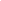 di prestare servizio in qualità di………………………………………………….di godere dei diritti civili e politici;di non avere riportato condanne penali;di non essere destinatario di provvedimenti che riguardano l’applicazione di misure di prevenzione, di decisioni civili e di provvedimenti amministrativi iscritti nel casellario giudiziale;di non essere sottoposto a procedimenti penali pendenti;di prestare il consenso al trattamento dei dati personali ai sensi del D. Lgv. 101/2018 (Regolamento UE n. 679/2016 GDPR)Il sottoscritto si impegna:a svolgere fin dall’assegnazione dell’incarico, i compiti e le funzioni previste dall’Avviso di selezione;ad accettare, senza riserva alcuna, tutte le condizioni previste dall’Avviso di selezione;allega:una copia del CV, datato e firmato in originale, redatto secondo il format europeocopia del documento di identità in corso di validitàeventuali documenti di utilità per la commissione giudicatriceAllegato B;Allegato C.Il sottoscritto dichiara quanto segue:di impegnarsi ad assumere l’incarico, senza riserva e secondo il calendario del Piano di formazione dell’istituto, assicurando la propria presenza negli incontri propedeutici all’attività del Gruppo coordinamento di Piano;di possedere i seguenti Titoli in riferimento alle Tabelle di cui all’allegato B - Scheda valutazione titoli tutor  specificando la pagina di riferimento del curriculum vitae et studiorum per ciascun titolo.FIRMA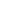                        Allegato A - Scheda di candidatura Docente  tutorNome CognomeLuogo e data di nascitaResidente a (comune – CAP – Provincia)Via/Piazza e numero civicoDomicilio (se diverso da residenza)Codice fiscaleCellulareIndirizzo e-mail uso professionalePosta certificataEnte/Scuola di serviziotutor di inclusione I.C. Squillace60 hh oppure 30 hh + 30 hh2021/20222022/2023SottoazionePercorsoFiguraTitolo ModuloSedePreferenza10.1.1   Annualità                 2021/2022Percorso A Sostegno didattico agli studentiDa 15 a 20 alunni Tutor d’inclusione d’aulaModulo a.1 “Una valigia di emozioni” (Scuola Primaria)Primaria I.C. Squillace (60 ore oppure 30 ore +30 ore) (1 o 2 tutor)◻SottoazionePercorsoFiguraTitolo ModuloSedePreferenza10.1.1   Annualità                 2022/2023Percorso A Sostegno didattico agli studentiDa 15 a 20 alunni Tutor d’inclusione d’aulaModulo a.1 “Una valigia di emozioni” (Scuola Primaria)Primaria I.C. Squillace (60 ore oppure 30 ore +30 ore) (1 o 2 tutor)◻